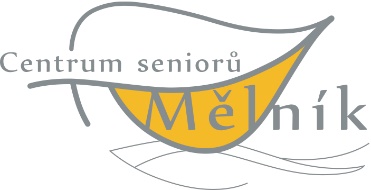 Pečovatelská služba Centra seniorů Mělník nabízí pomoc všem, kteří chtějí žít v domácím prostředí a potřebují podporu druhé osoby.Potřebujete Vy nebo někdo ve Vašem okolí pomoc v každodenním životě?Máte Vy nebo někdo z Vašich blízkých potíže s pohybem a orientací?Zapomínáte Vy nebo Váš blízký užívat léky, najíst se?Jste Vy nebo Váš blízký po úrazu, v rekonvalescenci nebo po operaci?Pečujete o svého blízkého a bojíte se, zda sami zvládnete zajistit potřebnou péči?Chcete, aby Váš blízký zůstal doma a nemusel jít do zdravotnického či sociálního zařízení?Pomáháme s přípravou a dovozem jídla, asistujeme při podávání jídla,  pomáháme s hygienou a koupáním, oblékáním, vstáváním a uléháním, pohybem po bytě či procházkou venku, s použitím toalety (včetně výměny inkontinenční pomůcky), s nákupem, úklidem, vyzvednutím léků, zaplacením složenek na poště, s doprovodem na úřad, k lékaři či do banky.Fungujeme ve všední dny od 7.00 do 19:00, o víkendu a svátcích od 8:00 – 14:00(dále dle individuálních potřeb našich seniorů)Bližší informace: www.centrumseniorumelnik.czKontakt: Mgr. Jana HostákováTel.: 723 84 24 80